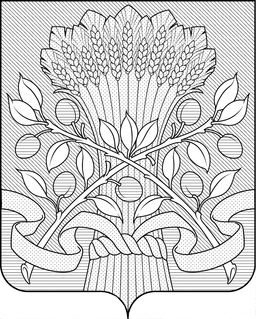 АДМИНИСТРАЦИЯ                                    КРАСНОСЛОБОДСКОГО МУНИЦИПАЛЬНОГО РАЙОНА                    РЕСПУБЛИКИ МОРДОВИЯПОСТАНОВЛЕНИЕот «     22      »		03	  .		                                                     № __110__О проведении открытого конкурса на право получения свидетельства об осуществлении перевозок по муниципальным маршрутам регулярных перевозок Краснослободского муниципального района Республики Мордовия по нерегулируемым тарифамВ целях реализации статьи 21 Федерального закона от 13 июля 2015 года N 220-ФЗ "Об организации регулярных перевозок пассажиров и багажа автомобильным транспортом и городским наземным электрическим транспортом в Российской Федерации и о внесении изменений в отдельные законодательные акты Российской Федерации", администрация Краснослободского муниципального района Республики Мордовия постановляет:1. Провести открытый конкурс на право получения свидетельства об осуществлении перевозок по муниципальным маршрутам регулярных перевозок Краснослободского муниципального района Республики Мордовия по нерегулируемым тарифам.2. Утвердить конкурсную документацию открытого конкурса на право получения свидетельства об осуществлении перевозок по муниципальным маршрутам регулярных перевозок Краснослободского муниципального района Республики Мордовия по нерегулируемым тарифам.3. Контроль за исполнением настоящего постановления возложить на первого заместителя Главы Краснослободского муниципального района Республики Мордовия.4. Настоящее постановление вступает в силу со дня его официального опубликования в газете «Краснослободский Вестник» и подлежит размещению на  официальном сайте администрации Краснослободского муниципального района.Глава Краснослободского                                                                                              муниципального района 					                                                       Республики Мордовия								 А.В. БуйновИсп.: Коршунова О.А.                                                                                                                                                                                                        8 (83443) 3-01-32УтверждаюГлава Краснослободского муниципального района Республики Мордовия__________________ А.В. Буйнов«_22_» ______03_____ .КОНКУРСНАЯ ДОКУМЕНТАЦИЯоткрытого конкурса на право получения свидетельства об осуществлении перевозок по муниципальным маршрутам регулярных перевозок Краснослободского муниципального района Республики Мордовия по нерегулируемым тарифамг. Краснослободск, 2024 годОглавлениеИзвещение о проведении открытого конкурса...........................................................................3 ОБЩИЕ УСЛОВИЯ ПРОВЕДЕНИЯ ОТКРЫТОГО КОНКУРСА ..........................................8 1. Общие положения .....................................................................................................................8 2. Предмет и цель конкурса..........................................................................................................8 3. Порядок организации проведения конкурса   ........................................................................9 4. Требования к участникам открытого конкурса....................................................................10 5. Требования к осуществлению перевозок по муниципальным маршрутам регулярных перевозок Краснослободского муниципального района Республики Мордовия по нерегулируемым тарифам ……………………………….…………………………………….106. Требования к техническому состоянию транспортных средств  …….…………………..157. Порядок представления документов......................................................................................15 8. Порядок вскрытия конвертов с заявками на участие в конкурсе…………….…………..179. Порядок рассмотрения заявок на участие в конкурсе………………………………..…....1810. Порядок подведения итогов……………………………………………………………......20Приложение № 1 Основные характеристики и сведения о муниципальном маршруте (список лотов)………………...………………………………………………………………………….22                                                            Приложение № 2 Критерии конкурсного отбора и шкала для оценки критериев……………………………..24Приложение № 3 Форма заявки на участие в конкурсе……………………...…………………………………..27 Приложение №4  Форма описи документов, представляемых для участия в конкурсе ………...….......……..28Приложение №5 Сведения о транспортных средствах………………...………………………………………..29Извещение о проведении открытого конкурса на право получения свидетельства об осуществлении перевозок по муниципальным маршрутам регулярных перевозок Краснослободского муниципального района Республики Мордовия по нерегулируемым тарифамОрганизатор открытого конкурса: Администрация Краснослободского муниципального района Республики Мордовия (далее - организатор открытого конкурса). Адрес организатора открытого конкурса: 431260, Республика Мордовия, Краснослободский район, г. Краснослободск, ул. Интернациональная, д. 64, тел. (83443) 2-14-10; адрес электронной почты: krsnadm@e-mordovia.ru. Контактные лица по разъяснению положений конкурсной документации: Коршунова Ольга Анатольевна, 8(83443)3-01-32.Цель открытого конкурса: отбор перевозчиков, обеспечивающих наиболее безопасные и качественные условия при осуществлении транспортного обслуживания населения в Краснослободском муниципальном районе Республики Мордовия на регулярных перевозках по нерегулируемым тарифам. Предмет открытого конкурса: право на получение свидетельства об осуществлении перевозок по муниципальному маршруту регулярных перевозок Краснослободского муниципального района Республики Мордовия по нерегулируемым тарифам.Сведения об объекте открытого конкурса: представлены в приложении № 1 к конкурсной документации. Порядок проведения открытого конкурса и определения победителя открытого конкурса: указан в конкурсной документации. Выдача свидетельства: свидетельство выдается в течение десяти дней со дня подтверждения участником открытого конкурса наличия у него транспортных средств, предусмотренных его заявкой на участие в открытом конкурсе сроком на 5 лет. Размер, порядок и сроки внесения платы, взимаемой за предоставление конкурсной документации: бесплатно. Срок, место и порядок предоставления конкурсной документации: Конкурсная документация предоставляется в письменной форме на основании поданного заявления любого заинтересованного лица по адресу: 431260, Республика Мордовия, Краснослободский район, г. Краснослободск, ул. Интернациональная, д. 64, кабинет №312 в рабочие дни с 08 час. 00 мин. до 17 час. 00 мин., кроме перерыва на обед с 13 час. 00 мин. по 14 час. 00 мин., по московскому времени со дня опубликования извещения о проведении Конкурса и прекращается за один день до даты окончания подачи заявок на участие в открытом конкурсе. Конкурсная документация размещена на официальном сайте Администрации Краснослободского муниципального района Республики Мордовия: https://krasnoslobodsk.gosuslugi.ruМесто, дата и время начала и окончания подачи и регистрации заявок на участие в открытом конкурсе: Заявка и документы сдаются секретарю комиссии в письменном виде в запечатанном конверте под расписку при наличии документа, удостоверяющего личность Претендента, либо документа, удостоверяющего личность и полномочия его представителя, или направляются по почте заказным письмом с уведомлением.Начало приёма заявок – 01 апреля ., с 08 час. 00 мин. по московскому времени по адресу: 431260, Республика Мордовия, Краснослободский район, г. Краснослободск, ул. Интернациональная, д. 64, кабинет №312, окончание приёма и регистрации заявок – 30 апреля ., до 17 час. 00 мин. по московскому времени по адресу: 431260, Республика Мордовия, Краснослободский район, г. Краснослободск, ул. Интернациональная, д. 64, кабинет №312.Место, дата и время вскрытия конвертов с заявками и рассмотрение заявок на участие в открытом конкурсе (допуск к участию в открытом конкурсе): 2 мая ., в 10 час. 00 мин. по московскому времени по адресу: 431260, Республика Мордовия, Краснослободский район, г. Краснослободск, ул. Интернациональная, д. 64, кабинет №312. Место, дата, время оценки и сопоставления заявок на участие в открытом конкурсе и подведение итогов конкурса: 2 мая 2024 г. в 11 час. 00 мин. по московскому времени по адресу: 431260, Республика Мордовия, Краснослободский район, г. Краснослободск, ул. Интернациональная, д. 64, кабинет №312.Срок подтверждения участником открытого конкурса наличия у него транспортных средств, предусмотренных его заявкой на участие в открытом конкурсе: Участник открытого конкурса должен предоставить транспортные средства, предусмотренные его заявкой на участие в открытом конкурсе для проведения осмотра в течении 30 дней с момента подведения итогов конкурса. Осмотр представленных претендентами транспортных средств осуществляется рабочей группой, сформированной конкурсной комиссией. Решение о наличии у участника открытого конкурса транспортных средств, предусмотренных его заявкой на участие в открытом конкурсе, оформляется Актом осмотра транспортных средств. Акт осмотра транспортных средств размещается на официальном сайте Администрации Краснослободского муниципального района Республики Мордовия в информационно-телекоммуникационной сети «Интернет».Сведения о критериях оценки и сопоставления заявок на участие в открытом конкурсе:Критерии конкурсного отбора и шкала для оценки критериевОБЩИЕ УСЛОВИЯ ПРОВЕДЕНИЯ ОТКРЫТОГО КОНКУРСА1. Общие положения1.1. Проведение открытого конкурса (далее – конкурс) осуществляется в соответствии с Федеральным законом от 13 июля 2015 г. № 220-ФЗ «Об организации регулярных перевозок пассажиров и багажа автомобильным транспортом и городским наземным электрическим транспортом в Российской Федерации и о внесении изменений в отдельные законодательные акты Российской Федерации», Федеральным законом от 06 октября 2003 года №131-ФЗ «Об общих принципах организации местного самоуправления в Российской Федерации», Законом Республики Мордовия от 17.08.2016 г. № 70-З «О разграничении полномочий органов государственной власти Республики Мордовия в области организации регулярных перевозок пассажиров и багажа автомобильным транспортом и городским наземным электрическим транспортом на территории Республики Мордовия», постановлением администрации Краснослободского муниципального района республики Мордовия от 25 марта 2021 г. № 107 «Об утверждении Положения об организации открытого конкурса на право получения свидетельства об осуществлении перевозок по муниципальным маршрутам регулярных перевозок по муниципальным маршрутам регулярных перевозок Краснослободского муниципального района Республики Мордовия по нерегулируемым тарифам», постановлением  от 25 марта 2021 года № 108 «Об утверждении Требований к осуществлению перевозок Краснослободского муниципального района Республики Мордовия по муниципальным маршрутам регулярных перевозок по муниципальным маршрутам регулярных перевозок пассажиров и багажа автомобильным транспортом по муниципальным маршрутам регулярных перевозок Краснослободского муниципального района Республики Мордовия по нерегулируемым тарифам.1.2. Конкурс на право получения свидетельства об осуществлении перевозок по муниципальному маршруту регулярных перевозок Краснослободского муниципального района Республики Мордовия (далее - конкурс) является открытым. Извещение о проведении конкурса и настоящая конкурсная документация размещается на официальном сайте Краснослободского муниципального района Республики Мордовия в информационно-телекоммуникационной сети «Интернет» - www.krasnoslobodsk.e-mordovia.ru.1.3. Затраты и расходы на проведение конкурса несёт Администрация Краснослободского муниципального района Республики Мордовия (далее - организатор открытого конкурса).1.4. В открытом конкурсе могут принимать участие индивидуальные предприниматели и юридические лица, уполномоченный участник договора простого товарищества, претендующие на получение свидетельства об осуществлении перевозок по муниципальным маршрутам регулярных перевозок (далее – претенденты). 2. Предмет и цель конкурса2.1. Предметом конкурса является право на получение свидетельства об осуществлении перевозок по муниципальному маршруту регулярных перевозок Краснослободского муниципального района Республики Мордовия по нерегулируемому тарифу  (далее – свидетельство) и карт маршрутов регулярных перевозок (далее – карта маршрута). 2.2. Объектом конкурса является лот, включающий в себя необходимое количество рейсов по одному автобусному маршруту (далее – автобусный маршрут) в течение срока действия соответствующего свидетельства.2.3. Основные характеристики и сведения о муниципальном маршруте (список лотов) проводимого конкурса изложены в приложении № 1 к настоящей конкурсной документации.2.4. Целью организации конкурса является отбор перевозчиков, обеспечивающих наиболее безопасные и качественные условия при осуществлении транспортного обслуживания населения в Краснослободском муниципальном районе Республики Мордовия на регулярном маршруте по нерегулируемому тарифу.2.5. Основные задачи конкурса: 1) повышение безопасности дорожного движения при перевозке пассажиров, укрепление транспортной дисциплины перевозчиков; 2) вовлечение перевозчиков в активную профилактическую работу по предупреждению дорожно-транспортных происшествий; 3) обеспечение равных условий для участия перевозчиков в обслуживании автобусных маршрутов; 4) выбор перевозчиков, наиболее подготовленных для оказания качественных и безопасных услуг перевозки пассажиров на автобусных маршрутах.2.6.  Конкурс проводится по лотам. Лоты формируются по определенному маршруту или группе маршрутов в соответствии с реестром маршрутов регулярных перевозок. 3. Порядок организации проведения конкурса3.1. Участники открытого конкурса оцениваются в соответствии с критериями конкурсного отбора по бальной системе согласно шкале для оценки критериев (приложение № 2 к конкурсной документации).3.2. Открытый конкурс проводится в 2 этапа:3.2.1. Первый этап - Конкурсная комиссия вскрывает конверты с заявками на участие в конкурсе и определяет наличие в заявках претендентов перечня документов, предусмотренных конкурсной документацией и достоверность представленных сведений. 3.2.2. По итогам первого этапа Комиссия на основании пункта 4.1 настоящей конкурсной документации принимает следующее решение:1) о допуске претендента к дальнейшему участию в конкурсе; 2) об отказе претенденту в допуске к дальнейшему участию в конкурсе; 3) об отклонении заявки на участие в открытом конкурсе в случае отсутствия полного перечня документов, предусмотренных конкурсной документацией либо наличия в них недостоверных сведений;4) о признании конкурса несостоявшимся в случае, если подана только одна заявка на участие в этом конкурсе, соответствующая требованиям конкурсной документации.3.2.3. Второй этап - Комиссия осуществляет оценку и сопоставление заявок на участие в открытом конкурсе на основании критериев оценки в соответствии со шкалой для оценки критериев и определяет победителя конкурса на право осуществления перевозок по муниципальному маршруту регулярных перевозок.По итогам конкурса Комиссия организует выездное обследование для проведения осмотра транспортных средств и подтверждения участником открытого конкурса наличия у него транспортных средств, предусмотренных его заявкой на участие в открытом конкурсе.Осмотр представленных претендентами транспортных средств осуществляется рабочей группой, сформированной конкурсной комиссией.Решение о наличии у участника открытого конкурса транспортных средств, предусмотренных его заявкой на участие в открытом конкурсе, оформляется Актом осмотра транспортных средств. Количество транспортных средств, представленных на осмотр, должно соответствовать количеству транспортных средств, требуемых для обслуживания заявленного маршрута. Акт осмотра транспортных средств размещается на официальном сайте Администрации Краснослободского муниципального района Республики Мордовия в информационно-телекоммуникационной сети «Интернет».4. Требования к участникам открытого конкурса4.1. К участию в открытом конкурсе допускаются юридические лица, индивидуальные предприниматели, участники договора простого товарищества, соответствующие следующим требованиям:1) наличие лицензии на осуществление деятельности по перевозкам пассажиров в случае, если наличие указанной лицензии предусмотрено законодательством Российской Федерации;2) принятие на себя обязательства в случае предоставления участнику открытого конкурса права на получение свидетельства об осуществлении перевозок по маршруту регулярных перевозок подтвердить в сроки, определенные конкурсной документацией, наличие на праве собственности или на ином законном основании транспортных средств, предусмотренных его заявкой на участие в открытом конкурсе;3) непроведение ликвидации участника открытого конкурса юридического лица и отсутствие решения арбитражного суда о признании банкротом участника открытого конкурса - юридического лица или индивидуального предпринимателя и об открытии конкурсного производства;4) отсутствие у участника конкурса задолженности по обязательным платежам в бюджеты бюджетной системы Российской Федерации за последний завершенный отчетный период;5) наличие договора простого товарищества в письменной форме (для участников договора простого товарищества);6) отсутствие в отношении юридического лица, индивидуального предпринимателя, участника договора простого товарищества обстоятельств, предусмотренных частью 8 статьи 29 Федерального закона от 13 июля 2015 г. № 220-ФЗ «Об организации регулярных перевозок пассажиров и багажа автомобильным транспортом и городским наземным электрическим транспортом в Российской Федерации и о внесении изменений в отдельные законодательные акты Российской Федерации».4.2. Требования, предусмотренные подпунктами 1, 3 и 4 настоящего пункта, применяются в отношении каждого участника договора простого товарищества.4.3. Основанием для отказа в допуске к конкурсу является несоответствие требованиям, предъявляемым к участникам конкурса, установленным пунктом 4.1 настоящей конкурсной документации, а также несоответствие конкурсной заявки и прилагаемых к ней документов требованиям, установленным конкурсной документацией или предоставление несоответствующих действительности сведений для участия в конкурсе.5. Требования к осуществлению перевозок по муниципальным маршрутам регулярных перевозок Краснослободского муниципального района Республики Мордовия по нерегулируемым тарифам5.1.1 Настоящие Требования разработаны на основании части 4 статьи 17 Федерального закона от 13 июля 2015 года № 220-ФЗ «Об организации регулярных перевозок пассажиров и багажа автомобильным транспортом и городским наземным электрическим транспортом в Российской Федерации и о внесении изменений в отдельные законодательные акты Российской Федерации» (далее – Федеральный закон № 220-ФЗ) в целях осуществления перевозок по муниципальным маршрутам регулярных перевозок Краснослободского муниципального района Республики Мордовия по нерегулируемым тарифам. 5.1.2. При осуществлении перевозок по нерегулируемым тарифам юридическое лицо, индивидуальный предприниматель, участник договора простого товарищества, имеющие свидетельства об осуществлении перевозок (далее – перевозчик), обязаны выполнять требования следующих нормативно-правовых актов и документов:5.1.3. Федеральный закон от 13 июля 2015 года № 220-ФЗ «Об организации регулярных перевозок пассажиров и багажа автомобильным транспортом и городским наземным электрическим транспортом в Российской Федерации и о внесении изменений в отдельные законодательные акты Российской Федерации»;5.1.4. Федеральный закон от 08 ноября 2007 года № 259-ФЗ «Устав автомобильного транспорта и городского наземного электрического транспорта»;5.1.5. Федеральный закон от 10 декабря 1995 года № 196-ФЗ «О безопасности дорожного движения»;5.1.6. Федеральный закон от 09 февраля 2007 года № 16-ФЗ «О транспортной безопасности»;5.1.7. Федеральный закон от 04 мая 2011 года № 99-ФЗ «О лицензировании отдельных видов деятельности»;5.1.8. Федеральный закон от 14 июня 2012 года № 67-ФЗ «Об обязательном страховании гражданской ответственности исполнителя за причинение вреда жизни, здоровью, имуществу пассажиров и о порядке возмещения такого вреда, причиненного при перевозках пассажиров»;5.1.9. Федеральный закон от 14 февраля 2009 года № 22-ФЗ «О навигационной деятельности»;5.1.10. Постановление Правительства РФ от 02 апреля 2012 года № 280  «Об утверждении Положения о лицензировании перевозок пассажиров автомобильным транспортом, оборудованным для перевозок более 8 человек (за исключением случая, если указанная деятельность осуществляется для обеспечения собственных нужд юридического лица или индивидуального предпринимателя);5.1.11. Постановление Правительства Российской Федерации от 14 сентября 2016 года № 924 «Об утверждении требований по обеспечению транспортной безопасности, в том числе требований к антитеррористической защищенности объектов (территорий), учитывающих уровни безопасности для различных категорий объектов транспортной инфраструктуры дорожного хозяйства, требований по обеспечению транспортной безопасности, в том числе требований к антитеррористической защищенности объектов (территорий), учитывающих уровни безопасности для различных категорий объектов транспортной инфраструктуры и транспортных средств автомобильного и городского наземного электрического транспорта, и внесении изменений в Положение о лицензировании перевозок пассажиров автомобильным транспортом, оборудованным для перевозок более 8 человек (за исключением случая, если указанная деятельность осуществляется по заказам либо для собственных нужд юридического лица или индивидуального предпринимателя)»;5.1.12. Постановление Правительства РФ от 14 февраля 2009 года № 112 «Об утверждении Правил перевозок пассажиров и багажа автомобильным транспортом и городским наземным электрическим транспортом»;5.1.13. Приказ Министерства транспорта Российской Федерации от 15 января 2014 года № 7 «Об утверждении правил обеспечения безопасности перевозок пассажиров и грузов автомобильным транспортом и городским наземным электрическим транспортом и перечня мероприятий по подготовке работников юридических лиц и индивидуальных предпринимателей, осуществляющих перевозки автомобильным транспортом и городским наземным электрическим транспортом, к безопасной работе и транспортных средств к безопасной эксплуатации»;5.1.14. Технический регламент Таможенного союза «О безопасности колесных транспортных средств» (ТР ТС 018/2011), утвержденный Решением Комиссии Таможенного союза от 09 декабря 2011 года № 877;5.1.15. Правила дорожного движения Российской Федерации, утвержденные постановлением Совета Министров - Правительством Российской Федерации                 от 23 октября 1993 года № 1090;5.1.16. Государственный стандарт Российской Федерации ГОСТ Р 51090-97 «Средства общественного пассажирского транспорта. Общие технические требования доступности и безопасности для инвалидов»;5.1.17. Государственный стандарт Российской Федерации ГОСТ 25869-90 - Отличительные знаки и информационное обеспечение подвижного состава пассажирского наземного транспорта, остановочных пунктов и пассажирских станций. Общие технические требования;5.1.18. Закон Республики Мордовия от 17 августа 2016 года № 70-З «О разграничении полномочий органов государственной власти Республики Мордовия в области организации регулярных перевозок пассажиров и багажа автомобильным транспортом и городским наземным электрическим транспортом на территории Республики Мордовия»;5.1.19. Постановление Администрации Краснослободского муниципального района Республики Мордовия от 25 марта 2021 года № 104 «Об утверждении Положения об организации регулярных перевозок пассажиров и багажа автомобильным транспортом по муниципальным маршрутам регулярных перевозок по маршрутам Краснослободского муниципального района Республики Мордовия».5.1.20. Постановление Администрации Краснослободского муниципального района Республики Мордовия от 25 марта 2021 года № 105 «Об утверждении реестра и паспортов муниципальных маршрутов регулярных перевозок по муниципальным маршрутам с нерегулируемым тарифом Краснослободского муниципального района Республики Мордовия».5.2. К перевозчику по осуществлению перевозок по нерегулируемым тарифам устанавливаются следующие требования: 5.2.1. Осуществлять пассажирские перевозки самостоятельно без передачи права по осуществлению перевозок третьим лицам;5.2.2. Обеспечить работу на маршрутах транспортных средств, оборудованных исправными приборами спутниковой навигационной системы ГЛОНАСС, ГЛОНАСС/GPS; 5.2.3. Обеспечить выполнение не менее 98 % запланированных рейсов по  маршруту       (маршрутам). Рейс на маршруте считается невыполненным в случае, когда транспортное средство не отправилось из начального (конечного) остановочного пункта, либо, двигаясь по маршруту из начального остановочного пункта, не прибыло в конечный остановочный пункт, либо, двигаясь из конечного остановочного пункта, не прибыло в начальный остановочный пункт;5.2.4. Обеспечить оперативно-диспетчерское сопровождение транспортных средств, работающих на муниципальных маршрутах, на базе спутниковой навигационной системы ГЛОНАСС, ГЛОНАСС/GPS;5.2.5. Фактическое выполнение рейсов подтверждается данными спутниковой навигационной системы ГЛОНАСС, ГЛОНАСС/GPS; 5.2.6. Обеспечить соблюдение требований законодательства о лицензировании медицинской деятельности в части осуществления предрейсовых и послерейсовых медицинских осмотров водителей, либо наличие договоров с медицинской организацией или индивидуальным предпринимателем, имеющим соответствующую лицензию на проведение предрейсовых и послерейсовых медицинских осмотров;5.2.7. Наличие на праве собственности или ином законном основании и соответствующих установленным требованиям помещений и оборудования, позволяющих осуществлять, техническое обслуживание и ремонт транспортных средств, либо договора со специализированной организацией на предоставление услуг по техническому обслуживанию и ремонту транспортных средств;5.2.8. Наличие на праве собственности или ином законном основании парковки для стоянки всех предполагаемых к использованию для перевозки пассажиров транспортных средств, отвечающей требованиям действующего законодательства, либо договора с организацией на предоставление услуг по стоянке этих транспортных средств, в том числе для стоянки в ночное время;5.2.9. Наличие на праве собственности или ином законном основании предполагаемых к использованию для перевозок пассажиров транспортных средств, а также документов, подтверждающих их государственную регистрацию, в том числе паспортов транспортных средств, диагностических карт транспортных средств;5.2.10. Обеспечить безопасность и высокий уровень качества обслуживания пассажиров при осуществлении перевозок, дисциплину, вежливое обращение, опрятный внешний вид водительского (и кондукторского) состава при работе на маршруте;5.2.11. 	Предоставлять беспрепятственный допуск представителей уполномоченного органа местного самоуправления к транспортным средствам и объектам, используемым при осуществлении перевозки пассажиров, и выполнять требования уполномоченного органа местного самоуправления; 5.2.12. Обеспечить чистоту транспортных средств, а также чистоту салонов транспортных средств, не допускать неисправностей, которые могут нанести вред здоровью и имуществу пассажиров;5.2.13. Обеспечить наличие в каждом транспортном средстве огнетушителей, медицинской аптечки, знака аварийной остановки, противооткатных упоров;5.2.14. Обеспечить в каждом транспортном средстве информационное обеспечение: сведения о принадлежности транспортного средства, фамилию, имя, отчество водителя, кондуктора, сведения о стоимости проезда и провоза багажа по маршруту, правила пользования транспортным средством, схема маршрута, информационные таблички, памятка по антитеррористической защищенности, сведения о контролирующих органах;5.2.15. Производить замену транспортного средства, работающего на маршруте регулярных перевозок, на резервное транспортное средство, соответствующее требованиям реестра муниципальных маршрутов и характеристикам не ниже установленных в выданной карте маршрута;5.2.16. Соблюдать установленный законодательством Российской Федерации режим труда и отдыха водителей;5.2.17.Создать условия для повышения квалификации водителей и других работников транспорта, обеспечивающих безопасность дорожного движения;5.2.18. Допускать к работе сотрудников, категория, квалификация, опыт, стаж работы, иные профессиональные характеристики и состояние здоровья которых соответствуют требованиям действующего законодательства Российской Федерации;5.2.19. Выполнять посадку и высадку пассажиров только на  установленных остановочных пунктах с соблюдением правил дорожного движения, в том числе с обязательным заездом транспортных средств в заездной карман; 5.2.20.  Обеспечить в каждом из используемых для перевозки транспортном средстве  наличие речевой информации о наименованиях остановочных пунктов, на которых совершается остановка, и наименованиях следующих остановочных пунктов. В случае отсутствия речевого информатора вышеуказанная информация объявляется кондуктором или водителем;5.2.21 Своевременно реагировать на поступающие от населения обращения о транспортном обслуживании;5.2.22. Анализировать и устранять причины дорожно-транспортных происшествий, падений пассажиров в салонах транспортных средств и нарушений правил дорожного движения с участием принадлежащих ему транспортных средств;5.2.23. Организовать и проводить с привлечением работников органов здравоохранения медицинские осмотры водителей, мероприятия по совершенствованию водителями навыков оказания первой помощи пострадавшим в дорожно-транспортных происшествиях;5.2.24. Обеспечить соответствие технического состояния транспортных средств требованиям безопасности дорожного движения и не допускать транспортные средства к эксплуатации при наличии у них неисправностей, угрожающих безопасности дорожного движения;5.2.25. Обеспечить исполнение установленной законодательством Российской Федерации обязанности по страхованию гражданской ответственности владельцев транспортных средств;5.2.26. Обеспечить наличие в организации должностного лица, ответственного за обеспечение безопасности дорожного движения и прошедшего в установленном порядке аттестацию на право занимать соответствующую должность;5.2.27. Организовывать работу водителей в соответствии с требованиями, обеспечивающими безопасность дорожного движения;5.2.28. Обеспечить исполнение мероприятий по противодействию терроризму в соответствии с требованиями действующего законодательства, в том числе решений Антитеррористической комиссии Республики Мордовия и Краснослободского муниципального района Республики Мордовия, а также указаний уполномоченного органа местного самоуправления по данному вопросу;5.2.29. Своевременно информировать уполномоченный орган местного самоуправления о выявленных в процессе эксплуатации маршрутов недостатках, о состоянии автомобильных дорог, улиц, железнодорожных переездов, их обустройстве, угрожающих безопасности движения, а также о внезапно возникших неблагоприятных климатических условиях, стихийных явлениях, самостоятельно принимать необходимые предупредительные меры;5.2.30. При прекращении действия свидетельства об осуществлении перевозок по муниципальным маршрутам регулярных перевозок Краснослободского муниципального района Республики Мордовия по нерегулируемым тарифам на основании статьи 29 Федерального закона № 220-ФЗ перевозчик возвращает выданное свидетельство и карты маршрута уполномоченному органу местного самоуправления в течение 3 рабочих дней с момента прекращения действия выданного свидетельства;5.2.31. Предоставлять уполномоченному органу местного самоуправления не позднее 15 числа месяца, следующего за отчетным кварталом, ежеквартальный отчёт об осуществлении регулярных перевозок по форме, установленной Приказом Минтранса России от 16.12.2015 N 367 «Об утверждении формы ежеквартальных отчетов об осуществлении регулярных перевозок и установлении срока направления этих отчетов в уполномоченный федеральный орган исполнительной власти, уполномоченный орган исполнительной власти субъекта Российской Федерации и уполномоченный орган местного самоуправления»;5.2.32. Принимать незамедлительные меры по изменению схемы движения транспортных средств по маршруту и расписания движения транспортных средств в связи с необходимостью обеспечения безопасности дорожного движения в ситуациях, угрожающих безопасности пассажирских перевозок; 5.2.33. По требованию уполномоченного органа местного самоуправления обеспечить изменение расписания (интервалов) в связи с изменением пассажиропотока на маршруте;5.2.34. По требованию уполномоченного органа местного самоуправления обеспечить изменение схемы движения и расписания (интервалов) в связи с введением в эксплуатацию новых жилых зон и массивов, изменении дорожной и градостроительной ситуации, создании крупных предприятий торговли, медицинских учреждений, спортивных объектов и иных социально значимых объектов, а также на основании решения, предусмотренного документом планирования регулярных перевозок, с переоформлением свидетельства об осуществлении перевозок по муниципальному маршруту регулярных перевозок в соответствии с требованиями законодательства;5.2.35. Перевозчик не менее чем за 30 календарных дней до введения в действие новых тарифов на проезд по муниципальным маршрутам регулярных перевозок Краснослободского муниципального района Республики Мордовия по нерегулируемым тарифам обязан уведомить уполномоченный орган местного самоуправления и проинформировать пассажиров об  изменении стоимости проезда путем размещения информации в средствах массовой информации и внутри транспортного средства, используемого для осуществления перевозок по нерегулируемым тарифам; 5.2.36. Немедленно сообщать уполномоченному органу местного самоуправления обо всех случаях дорожно-транспортных происшествий, чрезвычайных ситуаций, ситуаций, связанных с террористическими угрозами с участием транспортных средств перевозчика, а также о результатах служебного расследования;5.2.37. При обнаружении в салоне подозрительных предметов принять меры к остановке транспортного средства, немедленно сообщить в экстренные службы,  организовать эвакуацию пассажиров из салона на безопасное расстояние. 5.2.38. Забытые пассажиром в салоне транспортного средства документы и другие вещи впоследствии сдать диспетчеру перевозчика;6. Требования к техническому состоянию транспортных средств6.1. Техническое состояние транспортных средств, в том числе оснащение световыми приборами, должно отвечать требованиям Федерального закона Российской Федерации от 01 июля 2011 года №170-ФЗ «О техническом осмотре транспортных средств и о внесении изменений в отдельные законодательные акты Российской Федерации»;6.2. Обязательное оснащение транспортных средств медицинскими аптечками и средствами пожаротушения, молотками для разбивания стекол в салоне при аварии (или колец для выдергивания уплотнительного оконного шнура), а также системой отопления и вентиляции салона в соответствии с нормативными требованиями;6.3. Состояние салона должно отвечать нормам, правилам санитарной гигиены и иным нормативным правовым актам РФ, в том числе отсутствием наличия мусора, рваных и грязных пассажирских сидений;6.4. Возможность организации связи водителя транспортного средства с уполномоченным органом местного самоуправления посредством мобильной связи и голосовой связи с использованием спутниковой навигационной системы ГЛОНАСС, ГЛОНАСС/GPS;6.5. Наличие в кабине водителя «тревожной кнопки» для экстренной связи с уполномоченным органом местного самоуправления в случаях возникновения нештатных и чрезвычайных ситуаций;6.6. Водители, осуществляющие перевозки пассажиров, должны иметь водительское удостоверение на право управления автобусом категории D - автобус, медицинскую справку, которая хранится у перевозчика, путевой лист с отметкой медицинского работника о прохождении предрейсового медицинского осмотра, с отметкой мастера ОТК (механика) о прохождении предрейсового технического осмотра транспортного средства.7. Порядок представления документов7.1. Претенденты подают Организатору конкурса письменные заявки по форме согласно приложению № 3 к конкурсной документации с приложением следующих документов:1) выписка из ЕГРЮЛ или ЕГРИП о государственной регистрации претендента;2) нотариально заверенная копия лицензии на осуществление деятельности по перевозкам пассажиров, если наличие лицензии предусмотрено законодательством Российской Федерации;3) обязательство в случае предоставления участнику открытого конкурса права на получение свидетельства об осуществлении перевозок по маршруту регулярных перевозок подтвердить в сроки, определенные конкурсной документацией, наличие на праве собственности или на ином законном основании транспортных средств, предусмотренных его заявкой на участие в открытом конкурсе;4) информация об отсутствии задолженности по обязательным платежам в бюджеты бюджетной системы Российской Федерации за последний завершенный отчетный период;5) договор простого товарищества в письменной форме (для участников договора простого товарищества);6) документы, подтверждающие опыт осуществления регулярных перевозок: копии исполненных государственных или муниципальных контрактов; нотариально заверенные копии свидетельств об осуществлении перевозок по маршруту регулярных перевозок; копии заключенных с органами исполнительной власти субъектов Российской Федерации или органами местного самоуправления договоров, предусматривающих осуществление перевозок по маршрутам регулярных перевозок, или копии иных документов, предусмотренных нормативными правовыми актами субъектов Российской Федерации, муниципальными нормативными правовыми актами;7) сведения о количестве транспортных средств, предлагаемых Претендентом для осуществления регулярных перевозок, имеющих характеристики, влияющие на качество перевозок (наличие кондиционера, низкого пола, оборудования для перевозок пассажиров с ограниченными возможностями передвижения, пассажиров с детскими колясками и т.д.);8) сведения о максимальном сроке эксплуатации транспортных средств, предлагаемых Претендентом для осуществления регулярных перевозок в течение срока действия свидетельства об осуществлении перевозок по маршруту регулярных перевозок;Примечание: максимальный срок эксплуатации транспортного средства определяется с даты изготовления транспортного средства согласно данным ПТС;9) справка из ГИБДД о количестве дорожно-транспортных происшествий, повлекших за собой человеческие жертвы или причинение вреда здоровью граждан и произошедших по вине претендентов (юридического лица, индивидуального предпринимателя, участников договора простого товарищества) или их работников в течение года, предшествующего дате размещения извещения о проведении открытого конкурса на официальном сайте организатора открытого конкурса в информационно-телекоммуникационной сети «Интернет»;10) справки от органов, выдавших претенденту свидетельства об осуществлении перевозок по маршрутам регулярных перевозок (за исключением Администрации Краснослободского муниципального района Республики Мордовия) об отсутствии обстоятельств, предусмотренных частью 8 статьи 29 Федерального закона № 220-ФЗ.11) сведения о среднем количестве транспортных средств, предусмотренных договорами обязательного страхования гражданской ответственности, действовавшими в течение года, предшествующего дате размещения извещения о проведении открытого конкурса на право получения свидетельства об осуществлении перевозок по муниципальным маршрутам регулярных перевозок Краснослободского муниципального района Республики Мордовия по нерегулируемым тарифам;12) сведения о государственных регистрационных знаках транспортных средств, предусмотренных договорами обязательного страхования гражданской ответственности, действовавшими в течение года, предшествующего дате размещения извещения о проведении открытого конкурса на право получения свидетельства об осуществлении перевозок по муниципальным маршрутам регулярных перевозок Краснослободского муниципального района Республики Мордовия по нерегулируемым тарифам;13) опись документов. (Приложение №4).При заключении Претендентами договора простого товарищества вышеуказанные документы предоставляются каждым участником договора простого товарищества.Прием заявок на участие в конкурсе прекращается за день до вскрытия конвертов с такими заявками.7.2. Заявка и документы на участие в конкурсе представляется в письменной форме в запечатанном конверте с описью документов и сдаются секретарю комиссии в сроки и по адресу, указанным организатором конкурса в извещении о проведении конкурса под расписку при наличии документа, удостоверяющего личность Претендента, либо документа, удостоверяющего личность и полномочия его представителя, или направляются по почте заказным письмом с уведомлением. При этом на конверте указывается наименование конкурса и лота, на участие в котором подается данная заявка, а также наименование заявителя, почтовый адрес (для юридического лица) или фамилия, имя, отчество, сведения о месте жительства (для индивидуального предпринимателя). Все документы, прилагаемые к заявке на участие в конкурсе должны быть прошиты и пронумерованы, скреплены печатью (при ее наличии) и подписаны заявителем или лицом, уполномоченным таким заявителем.7.3. Регистрация заявок осуществляется организатором конкурса в журнале регистрации заявок на участие в конкурсе. 7.4. Заявки, поступившие по истечении срока, установленного в извещении для приема заявок, Организатором конкурса не принимаются к регистрации и возвращаются претенденту.7.5. Каждый претендент имеет право подать на каждый лот только одну заявку на участие в конкурсе.7.6. Организатор конкурса принимает меры по обеспечению сохранности заявок и прилагаемых документов, соблюдает конфиденциальность сведений о заявителях и содержании представленных документов.7.7. Претендент несет ответственность за достоверность предоставляемых им документов и информации. Комиссия имеет право проверять предоставленную участниками конкурса информацию, запрашивать информацию у третьих лиц, государственных органов.7.8. В случае выявления недостоверных сведений претендент отстраняется от участия в конкурсе на любом этапе его проведения.8. Порядок вскрытия конвертов с заявками на участие в конкурсе8.1. Публично, в день, во время и в месте, указанных в извещении о проведении конкурса, конкурсной комиссией осуществляется вскрытие конвертов с заявками на участие в конкурсе (далее - вскрытие конвертов). Вскрытие конвертов осуществляется в один день.8.2. В день вскрытия конвертов непосредственно перед началом процедуры вскрытия конвертов, но не ранее времени, указанного в извещении о проведении конкурса и настоящей конкурсной документации, организатор конкурса прекращает прием конвертов с заявками на участие в конкурсе.8.3. Конкурсной комиссией производится вскрытие конвертов, которые поступили организатору конкурса до начала процедуры вскрытия конвертов. В случае установления факта подачи одним заявителем двух и более заявок на участие в конкурсе в отношении одного лота при условии, что поданные ранее заявки таким заявителем не отозваны, все заявки на участие в конкурсе такого заявителя, поданные в отношении данного лота, считаются не поданными, не рассматриваются и возвращаются этому заявителю.8.4. В случае подачи в одном конверте нескольких заявок на участие в конкурсе одного или нескольких заявителей, такие заявки на участие в конкурсе считаются не поданными, не рассматриваются и возвращаются подавшим их заявителям в течение пяти рабочих дней с указанием причин. Такие заявители к участию в конкурсе не допускаются.8.5. Заявители, подавшие заявки на участие в конкурсе, или их представители вправе присутствовать при проведении процедуры вскрытия конвертов.8.6. Наименование (для юридического лица), фамилия, имя, отчество (для индивидуального предпринимателя), наименование уполномоченного участника договора простого товарищества  и адрес регистрации (юридический адрес) каждого заявителя, конверт с заявкой которого вскрывается, а также сведения о наличии документов, предусмотренных прилагаемой к заявке описью и обстоятельства, предусмотренные пунктом 8.4. настоящей конкурсной документации, объявляются при вскрытии конвертов и заносятся в протокол вскрытия конвертов.8.7. Протокол вскрытия конвертов с заявками на участие в конкурсе ведется конкурсной комиссией и подписывается всеми присутствующими членами конкурсной комиссии после завершения процедуры вскрытия конвертов. Указанный протокол размещается на официальном сайте организатора конкурса не позднее рабочего дня, следующего за днем подписания такого протокола.8.8. Организатор конкурса обязан осуществлять аудиозапись процедуры вскрытия конвертов с заявками на участие в конкурсе.8.9. В случае, если по окончании срока подачи заявок на участие в конкурсе подана только одна заявка на участие в конкурсе, конверт с указанной заявкой вскрывается и указанная заявка рассматривается в порядке, установленном пунктами 9.1, 9.2 настоящей конкурсной документации.8.10. В случае, если указанная заявка соответствует требованиям и условиям, предусмотренным настоящей конкурсной документацией, в порядке, установленном пунктами 9.1., 9.2. настоящей конкурсной документации, принимается решение о допуске заявителя, подавшего единственную заявку на участие в конкурсе, к участию в конкурсе и о признании такого заявителя единственным участником конкурса.8.11. В случае, если по окончании срока подачи заявок на участие в конкурсе не подана ни одна заявка на участие в конкурсе, конкурс признается несостоявшимся. В случае, если настоящей конкурсной документацией предусмотрено два лота и более, конкурс признается несостоявшимся только в отношении тех лотов, в отношении которых не подана ни одна заявка на участие в конкурсе.9. Порядок рассмотрения заявок на участие в конкурсе9.1. Организатор конкурса рассматривает заявки на участие в конкурсе на соответствие требованиям, установленным настоящей конкурсной документацией, и соответствие подавших такие заявки заявителей требованиям, установленным пунктом 4.1. настоящей конкурсной документации. Срок рассмотрения заявок на участие в конкурсе не может превышать двадцать дней со дня вскрытия конвертов с заявками на участие в конкурсе.9.2. На основании результатов рассмотрения заявок на участие в конкурсе организатором конкурса принимается решение о допуске заявителя, подавшего заявку на участие в конкурсе, к участию в конкурсе и о признании такого заявителя участником конкурса или об отказе в допуске такого заявителя к участию в конкурсе по основаниям, которые предусмотрены пунктом 4.3. настоящей конкурсной документации, а также оформляется протокол рассмотрения заявок на участие в конкурсе, который ведется организатором конкурса и подписывается его должностными лицами, осуществляющими рассмотрение заявок на участие в конкурсе в день завершения процедуры рассмотрения таких заявок. Протокол должен содержать сведения о заявителях, подавших заявки на участие в конкурсе, решение о допуске заявителя к участию в конкурсе и о признании его участником конкурса или об отказе в допуске заявителя к участию в конкурсе с обоснованием такого решения и с указанием требований положений конкурсной документации, которым не соответствует заявитель, заявка на участие в конкурсе этого заявителя и(или) прилагаемые к ней документы, а в случаях, предусмотренных настоящей конкурсной документации, - сведения о признании конкурса несостоявшимся. Указанный протокол не позднее рабочего дня, следующего за днем рассмотрения заявок на участие в конкурсе, размещается на официальном портале организатора конкурса. Заявителям, подавшим заявки на участие в конкурсе и не допущенным к участию в конкурсе, направляются уведомления о принятом решении в письменной форме. 9.3. В случае, если на основании результатов рассмотрения заявок на участие в конкурсе принято решение об отказе в допуске к участию в конкурсе всех заявителей, подавших заявки на участие в конкурсе, или о допуске к участию в конкурсе и признании участником конкурса только одного заявителя, подавшего заявку на участие в конкурсе, конкурс признается несостоявшимся. В случае если конкурсной документацией предусмотрено два и более лота, конкурс признается несостоявшимся только в отношении того лота, решение об отказе в допуске к участию в котором принято относительно всех заявителей, подавших заявки на участие в конкурсе в отношении этого лота, или решение о допуске к участию в котором и признании участником конкурса принято относительно только одного заявителя, подавшего заявку на участие в конкурсе в отношении этого лота.9.4. В случае, если конкурс признан несостоявшимся и только один заявитель, подавший заявку на участие в конкурсе, признан участником конкурса, организатор конкурса в течение десяти дней со дня подтверждения участником открытого конкурса наличия у него транспортных средств, предусмотренных его заявкой на участие в открытом конкурсе, обязан выдать такому участнику конкурса свидетельство и карты маршрута. 9.5. В случае, если открытый конкурс признан не состоявшимся в связи с тем, что по окончании срока подачи заявок на участие в открытом конкурсе не подано ни одной такой заявки или по результатам рассмотрения заявок на участие в открытом конкурсе все такие заявки были признаны не соответствующими требованиям конкурсной документации, организатор открытого конкурса вправе принять решение о повторном проведении открытого конкурса или об отмене предусмотренного настоящей конкурсной документацией маршрута регулярных перевозок.9.6. Организатор конкурса вправе запросить у соответствующих органов и организаций сведения: о проведении процедуры ликвидации перевозчика – юридического лица, подавшего заявку на участие в конкурсе, о принятии арбитражным судом решения о признании такого заявителя – юридического лица, индивидуального предпринимателя банкротом, о факте приостановления деятельности такого заявителя в порядке, предусмотренном Кодексом Российской Федерации об административных правонарушениях, о факте наличия у такого заявителя задолженности по начисленным налогам, сборами иным обязательным платежам в бюджеты бюджетной системы Российской Федерации за последний завершенный отчетный период, а также о достоверности данных, указанных в заявке на участие в конкурсе и документах, прилагаемых к заявке на участие в конкурсе. 10. Порядок подведения итогов10.1. Документы претендентов рассматриваются на заседании конкурсной комиссии. Заседание комиссии правомочно, если на нем присутствует не менее 2/3 членов комиссии.10.2. Решения конкурсной комиссии принимаются большинством голосов от числа членов, присутствующих на заседании комиссии. При равенстве голосов голос председательствующего является решающим.10.3. Претенденты, представившие заявки на участие в конкурсе (или их представители), могут присутствовать при подведении итогов.10.4. Каждой заявке на участие в открытом конкурсе присваивается порядковый номер в порядке уменьшения ее оценки. Заявке на участие в конкурсе, получившей высшую оценку, присваивается первый номер.10.5. Победителем признается участник конкурса, заявка которого набрала наибольшее количество баллов и получила первый номер.10.6. В случае, если заявкам нескольких участников открытого конкурса присвоен первый номер, победителем открытого конкурса признается тот участник открытого конкурса, заявка которого получила высшую оценку по сумме критериев, указанных в пунктах 1 и 2 Критериев конкурсного отбора и шкалы для оценки критериев. Если высшую оценку по сумме указанных критериев получили несколько этих заявок, победителем открытого конкурса признается тот участник открытого конкурса, заявке которого соответствует лучшее значение критерия, указанного в пункте 3 Критериев конкурсного отбора и шкалы для оценки критериев, а при отсутствии такого участника - участник открытого конкурса, заявке которого соответствует лучшее значение критериев, указанных в пунктах 4-11 критериев конкурсного отбора и шкалы для оценки критериев.10.7. Конкурс считается несостоявшимся в случае, если не была подана ни одна заявка на участие в конкурсе или только одна заявка на участие в этом конкурсе была признана соответствующей требованиям конкурсной документации, или по результатам рассмотрения заявок на участие в открытом конкурсе все такие заявки были признаны не соответствующими требованиям конкурсной документации.10.8. В случае если открытый конкурс признан не состоявшимся в связи с тем, что по окончании срока подачи заявок только одна заявка на участие в этом конкурсе была признана соответствующей требованиям конкурсной документации, претенденту, подавшему такую заявку на участие в открытом конкурсе, в течение десяти дней со дня подтверждения участником открытого конкурса наличия у него транспортных средств, предусмотренных его заявкой на участие в открытом конкурсе, выдается свидетельство  и карты маршрута.10.9. Решения комиссии оформляются протоколом, который подписывается всеми присутствующими членами комиссии и утверждается председателем комиссии. При отсутствии председателя протокол утверждается заместителем председателя комиссии. Отказ от подписи протокола оформляется актом об отказе от подписи, который хранится вместе с протоколом. Член комиссии вправе письменно изложить свое особое мнение. Особое мнение приобщается к протоколу.10.10. Организатор конкурса в течение пяти дней после принятия решения о победителе открытого конкурса уведомляет всех участников о результатах открытого конкурса путем размещения на официальном сайте Администрации Краснослободского муниципального района Республики Мордовия.10.11. В случае, если победитель открытого конкурса отказался от права на получение свидетельства об осуществлении перевозок по предусмотренным конкурсной документацией маршрутам регулярных перевозок или не смог подтвердить наличие у него транспортных средств, предусмотренных его заявкой на участие в открытом конкурсе, право на получение свидетельства об осуществлении перевозок по данному маршруту предоставляется участнику открытого конкурса, заявке на участие в открытом конкурсе которого присвоен второй номер.10.12. Если участник открытого конкурса, которому предоставлено право на получение свидетельства об осуществлении перевозок по предусмотренному конкурсной документацией маршруту регулярных перевозок, отказался от права на получение свидетельства об осуществлении перевозок по данному маршруту или не смог подтвердить наличие у него транспортных средств, предусмотренных его заявкой на участие в открытом конкурсе, в сроки установленные конкурсной документацией, такой конкурс признается несостоявшимся и назначается повторное проведение открытого конкурса.Приложение № 1 к конкурсной документацииОсновные характеристики и сведения о муниципальном маршруте (список лотов)Приложение № 2 к конкурсной документацииКритерии конкурсного отбора и шкала для оценки критериев_________________________________________________________________________________________________________ (наименование учреждения)Изучив конкурсную документацию, а также применимые к данному конкурсу законодательство и нормативные правовые акты,(наименование юридического лица, Ф.И.О. индивидуального предпринимателя, Ф.И.О. участника простого товарищества,)в лице  (должность, представитель, Ф.И.О. полностью)______________________________________________________________Приложение №4 к конкурсной документацииОПИСЬ ДОКУМЕНТОВпредставляемых для участия в открытом конкурсе на право получения свидетельства об осуществлении перевозок по муниципальному маршруту регулярных перевозок Краснослободского муниципального района Республики Мордовия по нерегулируемым тарифам______________________________________________________________(наименование Участника открытого конкурса)Настоящим подтверждает, то для участия в открытом конкурсе на право получения свидетельства об осуществлении перевозок по муниципальному маршруту  регулярных перевозок Краснослободского муниципального района Республики Мордовия по нерегулируемым тарифам нами представляются перечисленные ниже документы:Документация, указанная в настоящей Описи, представлена нами в закрытом, запечатанном конверте и является неотъемлемой частью нашей заявки на участие в открытом конкурсе.Участник открытого конкурса (уполномоченный представитель) ____________________________ (Ф.И.О.)                                                                               (подпись) м.п.Примечание: При подготовке заявки на участие в открытом конкурсе необходимо учесть, что все документы, содержащиеся в конверте, должны лежать в порядке, указанном в описи документов, должны быть прошиты, скреплены печатью / опечатаны на обороте с указанием количества страниц, заверены подписью Участника открытого конкурса (уполномоченного им лица).Приложение №5к конкурсной документацииСведения о транспортных средствах№ п/пКритерии конкурсного отбораШкала для оценок критериев1.Количество дорожно-транспортных происшествий, повлекших за собой человеческие жертвы или причинение вреда здоровью граждан и произошедших по вине юридического лица, индивидуального предпринимателя, участников договора простого товарищества или их работников в течение года, предшествующего дате размещения извещения о проведении открытого конкурса на официальном сайте организатора открытого конкурса в информационно-телекоммуникационной сети "Интернет" (далее - дата размещения извещения), в расчете на среднее количество транспортных средств, предусмотренных договорами обязательного страхования гражданской ответственности юридического лица, индивидуального предпринимателя, участников договора простого товарищества за причинение вреда жизни, здоровью, имуществу пассажиров (далее - договоры обязательного страхования гражданской ответственности), действовавшими в течение года, предшествующего дате размещения извещения:- отсутствие ДТП;- снижение уровня ДТП в отчетный период по сравнению с аналогичным периодом прошлого года;- уровень ДТП в отчетный период остался на уровне аналогичного периода прошлого года;- вновь образованное юридическое лицо или индивидуальный предприниматель;- увеличение уровня ДТП в отчетный период по сравнению с аналогичным периодом прошлого года;7050301002.Опыт осуществления регулярных перевозок юридическим лицом, индивидуальным предпринимателем или участниками договора простого товарищества:- 0 полных лет;- от одного года до трех лет;-  от трех до пяти лет; - от пяти и более лет. Примечание: данный критерий в отношении юридического лица или индивидуального предпринимателя исчисляется исходя из количества полных лет осуществления ими перевозок по маршрутам регулярных перевозок, а в отношении участников договора простого товарищества исходя из среднеарифметического количества полных лет осуществления перевозок по маршрутам регулярных перевозок каждым участником01030503.Максимальный срок эксплуатации транспортных средств, предлагаемых юридическим лицом, индивидуальным предпринимателем или участниками договора простого товарищества для осуществления регулярных перевозок в течение срока действия свидетельства об осуществлении перевозок по маршруту регулярных перевозок:Для транспортных средств малого, особо малого среднего, большого, особо большого   класса:- до 5 лет;- от 5 до 7 лет;- от 7 лет и до 10 лет;- от 10 и более.Примечание: По данному критерию производится оценка каждого транспортного средства, предлагаемого на конкурс участником конкурса, с последующим суммированием общего количества баллов и определением средней величины значения критерия для каждого участника50402004.Экологический класс транспортных средств, предлагаемых юридическим лицом, индивидуальным предпринимателем или участниками договора простого товарищества для осуществления регулярных перевозок:- Евро 5;- Евро 4;- Евро 3;Примечание: По данному критерию производится оценка каждого транспортного средства, предлагаемого на конкурс участником конкурса, с последующим суммированием общего количества баллов и определением средней величины значения критерия для каждого  участника301005.Наличие низкого пола в транспортных средствах, влияющие предлагаемых юридическим лицом, индивидуальным предпринимателем или участниками договора простого товарищества для осуществления регулярных перевозок:  - наличие	  - отсутствие 3006.Наличие оборудования в транспортных средствах, предлагаемых юридическим лицом, индивидуальным предпринимателем или участниками договора простого товарищества для осуществления регулярных перевозок оборудование для перевозок пассажиров с ограниченными возможностями передвижения, пассажиров с детскими колясками:- наличие - отсутствие 3007.Наличие	кондиционера в транспортных средствах, предлагаемых юридическим лицом, индивидуальным предпринимателем или участниками договора простого товарищества для осуществления регулярных перевозок:- наличие - отсутствие1008.Средний стаж работы водителей претендента:- свыше 7 лет- от 3 до 7 лет- до 3 лет7050309.Производственно-техническая база для ремонта и технического обслуживания подвижного состава:-  в собственности;- долгосрочная аренда;- ремонт и техническое обслуживание подвижного состава производятся по договору40201010.Организация диспетчерского контроля:- наличие установленного исправного оборудования спутниковой навигации ГЛОНАСС или ГЛОНАСС/GPS на транспортных средствах, предлагаемых юридическим лицом, индивидуальным предпринимателем или участниками договора простого товарищества для осуществления регулярных перевозок, а также договор или иные документы, подтверждающие наличие  диспетчерского управления на базе спутниковой навигации ГЛОНАСС или ГЛОНАСС/GPS с предоставлением навигационных данных транспортных средств Организатору открытого конкурса, и наличие стационарных диспетчерских пунктов;- наличие установленного исправного оборудования спутниковой навигации ГЛОНАСС или ГЛОНАСС/GPS на транспортных средствах, предлагаемых юридическим лицом, индивидуальным предпринимателем или участниками договора простого товарищества для осуществления регулярных перевозок, а также договор или иные документы, подтверждающие наличие  диспетчерского управления на базе спутниковой навигации ГЛОНАСС или ГЛОНАСС/GPS с предоставлением навигационных данных транспортных средств Организатору открытого конкурса504011.Наличие гарантийного письма с обязательством по требованию Организатора открытого конкурса принять меры по оснащению транспортных средств   оборудованием для присоединения к региональной системе обработки единой социальной электронной карты жителя Республики Мордовия предлагаемых юридическим лицом, индивидуальным предпринимателем или участниками договора простого товарищества для осуществления регулярных перевозок:- наличие;- отсутствие50012.Возможность организации связи с водителями:- посредством мобильной и спутниковой навигации ГЛОНАСС или ГЛОНАСС/GPS;- отсутствие связи400Рег.№Порядковый номерНаименованиемаршрутаПротяженность маршрута, км.Порядок посадки и высадки пассажировРежим работы маршрутаВид регулярных перевозокВид Т/Си классы Т/С, которые используются для перевозок по маршруту регулярных перевозок, максимальное количество транспортных средств каждого класса, вместимостьЭкологические характеристики ТСЛот №1Лот №1Лот №1Лот №1Лот №1Лот №1Лот №1Лот №1Лот №11104г.Краснослободск – с.Куликово – с.Слободские Дубровки – с.Куликово – с.Заберезово – д.Синяково50,8Только в установленных остановочных пунктахустанавливается ПеревозчикомПо нерегулируемым тарифамАвтобус малого класса–  1 ед.Евро 3Лот №2Лот №2Лот №2Лот №2Лот №2Лот №2Лот №2Лот №2Лот №22106г.Краснослободск -   с.Селищи – с.Мордовские Парки – с.Краснополье – д.Зиновские Выселки66Только в установленных остановочных пунктахустанавливается ПеревозчикомПо нерегулируемым тарифамАвтобус малого класса–  1 ед.Евро 3Лот №3Лот №3Лот №3Лот №3Лот №3Лот №3Лот №3Лот №3Лот №33107г.Краснослободск – с.Гумны – с.Зайцево – с.Ефаево55,7Только в установленных остановочных пунктахустанавливается Перевозчиком                                        По нерегулируемым тарифамАвтобус малого класса–  1 ед.Евро 3Лот №4Лот №4Лот №4Лот №4Лот №4Лот №4Лот №4Лот №4Лот №44108г.Краснослободск – с.Мордовские Полянки – с.Новое Синдрово – с.Старая Авгура – с.Сивинь – с.Старое Синдрово112,7Только в установленных остановочных пунктахустанавливается ПеревозчикомПо нерегулируемым тарифамАвтобус малого класса–  1 ед.Евро 3№ п/пКритерии конкурсного отбораШкала для оценок критериев1.Количество дорожно-транспортных происшествий, повлекших за собой человеческие жертвы или причинение вреда здоровью граждан и произошедших по вине юридического лица, индивидуального предпринимателя, участников договора простого товарищества или их работников в течение года, предшествующего дате размещения извещения о проведении открытого конкурса на официальном сайте организатора открытого конкурса в информационно-телекоммуникационной сети "Интернет" (далее - дата размещения извещения), в расчете на среднее количество транспортных средств, предусмотренных договорами обязательного страхования гражданской ответственности юридического лица, индивидуального предпринимателя, участников договора простого товарищества за причинение вреда жизни, здоровью, имуществу пассажиров (далее - договоры обязательного страхования гражданской ответственности), действовавшими в течение года, предшествующего дате размещения извещения:- отсутствие ДТП;- снижение уровня ДТП в отчетный период по сравнению с аналогичным периодом прошлого года;- уровень ДТП в отчетный период остался на уровне аналогичного периода прошлого года;- вновь образованное юридическое лицо или индивидуальный предприниматель;- увеличение уровня ДТП в отчетный период по сравнению с аналогичным периодом прошлого года;7050301002.Опыт осуществления регулярных перевозок юридическим лицом, индивидуальным предпринимателем или участниками договора простого товарищества:- 0 полных лет;- от одного года до трех лет;-  от трех до пяти лет; - от пяти и более лет. Примечание: данный критерий в отношении юридического лица или индивидуального предпринимателя исчисляется исходя из количества полных лет осуществления ими перевозок по маршрутам регулярных перевозок, а в отношении участников договора простого товарищества исходя из среднеарифметического количества полных лет осуществления перевозок по маршрутам регулярных перевозок каждым участником01030503.Максимальный срок эксплуатации транспортных средств, предлагаемых юридическим лицом, индивидуальным предпринимателем или участниками договора простого товарищества для осуществления регулярных перевозок в течение срока действия свидетельства об осуществлении перевозок по маршруту регулярных перевозок:Для транспортных средств малого, особо малого среднего, большого, особо большого   класса:- до 5 лет;- от 5 до 7 лет;- от 7 лет и до 10 лет;- от 10 и более.Примечание: По данному критерию производится оценка каждого транспортного средства, предлагаемого на конкурс участником конкурса, с последующим суммированием общего количества баллов и определением средней величины значения критерия для каждого участника50402004.Экологический класс транспортных средств, предлагаемых юридическим лицом, индивидуальным предпринимателем или участниками договора простого товарищества для осуществления регулярных перевозок:- Евро 5;- Евро 4;- Евро 3;- Евро 2.Примечание: По данному критерию производится оценка каждого транспортного средства, предлагаемого на конкурс участником конкурса, с последующим суммированием общего количества баллов и определением средней величины значения критерия для каждого  участника50301005.Наличие низкого пола в транспортных средствах, влияющие предлагаемых юридическим лицом, индивидуальным предпринимателем или участниками договора простого товарищества для осуществления регулярных перевозок:  - наличие	  - отсутствие 3006.Наличие оборудования в транспортных средствах, предлагаемых юридическим лицом, индивидуальным предпринимателем или участниками договора простого товарищества для осуществления регулярных перевозок оборудование для перевозок пассажиров с ограниченными возможностями передвижения, пассажиров с детскими колясками:- наличие - отсутствие 3007.Наличие	кондиционера в транспортных средствах, предлагаемых юридическим лицом, индивидуальным предпринимателем или участниками договора простого товарищества для осуществления регулярных перевозок:- наличие - отсутствие1008.Средний стаж работы водителей претендента:- свыше 7 лет- от 3 до 7 лет- до 3 лет7050309.Производственно-техническая база для ремонта и технического обслуживания подвижного состава:-  в собственности;- долгосрочная аренда;- ремонт и техническое обслуживание подвижного состава производятся по договору40201010.Организация диспетчерского контроля:- наличие установленного исправного оборудования спутниковой навигации ГЛОНАСС или ГЛОНАСС/GPS на транспортных средствах, предлагаемых юридическим лицом, индивидуальным предпринимателем или участниками договора простого товарищества для осуществления регулярных перевозок, а также договор или иные документы, подтверждающие наличие  диспетчерского управления на базе спутниковой навигации ГЛОНАСС или ГЛОНАСС/GPS с предоставлением навигационных данных транспортных средств Организатору открытого конкурса, и наличие стационарных диспетчерских пунктов;- наличие установленного исправного оборудования спутниковой навигации ГЛОНАСС или ГЛОНАСС/GPS на транспортных средствах, предлагаемых юридическим лицом, индивидуальным предпринимателем или участниками договора простого товарищества для осуществления регулярных перевозок, а также договор или иные документы, подтверждающие наличие  диспетчерского управления на базе спутниковой навигации ГЛОНАСС или ГЛОНАСС/GPS с предоставлением навигационных данных транспортных средств Организатору открытого конкурса504011.Наличие гарантийного письма с обязательством по требованию Организатора открытого конкурса принять меры по оснащению транспортных средств   оборудованием для присоединения к региональной системе обработки единой социальной электронной карты жителя Республики Мордовия предлагаемых юридическим лицом, индивидуальным предпринимателем или участниками договора простого товарищества для осуществления регулярных перевозок:- наличие;- отсутствие50012.Возможность организации связи с водителями:- посредством мобильной и спутниковой навигации ГЛОНАСС или ГЛОНАСС/GPS;- отсутствие связи400Порядковый №(присваивается заявке конкурсной комиссией)“       ”                  20___ г.ЗАЯВКАна участие в конкурсеЛОТ №(дата проведения конкурса)контактные телефоныв соответствии с извещением о конкурсе, размещенном на www.krasnoslobodsk.e-mordovia.ru. - официальный сайт Администрации Краснослободского муниципального района Республики Мордовия и подтверждает соблюдение установленных законодательными и иными нормативными правовыми актами требований по организации и осуществлению пассажирских перевозок, условий предусмотренных конкурсной документацией, а также свое соответствие обязательным требованиям, предъявляемым к перевозчикам при проведении конкурса.в соответствии с извещением о конкурсе, размещенном на www.krasnoslobodsk.e-mordovia.ru. - официальный сайт Администрации Краснослободского муниципального района Республики Мордовия и подтверждает соблюдение установленных законодательными и иными нормативными правовыми актами требований по организации и осуществлению пассажирских перевозок, условий предусмотренных конкурсной документацией, а также свое соответствие обязательным требованиям, предъявляемым к перевозчикам при проведении конкурса.в соответствии с извещением о конкурсе, размещенном на www.krasnoslobodsk.e-mordovia.ru. - официальный сайт Администрации Краснослободского муниципального района Республики Мордовия и подтверждает соблюдение установленных законодательными и иными нормативными правовыми актами требований по организации и осуществлению пассажирских перевозок, условий предусмотренных конкурсной документацией, а также свое соответствие обязательным требованиям, предъявляемым к перевозчикам при проведении конкурса.Настоящим гарантирую достоверность представленных в заявке и приложенных документах сведений.Приложение: Перечень документов, определенных конкурсной документацией.Настоящим гарантирую достоверность представленных в заявке и приложенных документах сведений.Приложение: Перечень документов, определенных конкурсной документацией.Настоящим гарантирую достоверность представленных в заявке и приложенных документах сведений.Приложение: Перечень документов, определенных конкурсной документацией.(наименование перевозчика)(подпись уполномоченного лица)(расшифровка подписи)№№ п\пНаименованиеНомера страницКол-волистов…                                                                                                         Всего листов:                                                                                                         Всего листов:ВСЕГО листов (количество пронумерованных, прошитых, скрепленных печатью и заверенных подписью уполномоченного лица Участника открытого конкурса): ___________________________________________________________________________ №№ п/пМарка и модель транспортного средстваГосударственный регистрационный номер транспортного средстваГод выпуска транспортного средстваЭкологические характеристики транспортного средстваКласс транспортного средства и количество мест Вид владения транспортным средством (собственность, лизинг, аренда, иное законное право)1234567(наименование Участника открытого конкурса)(подпись)(расшифровка подписи)